Пояснительная записка.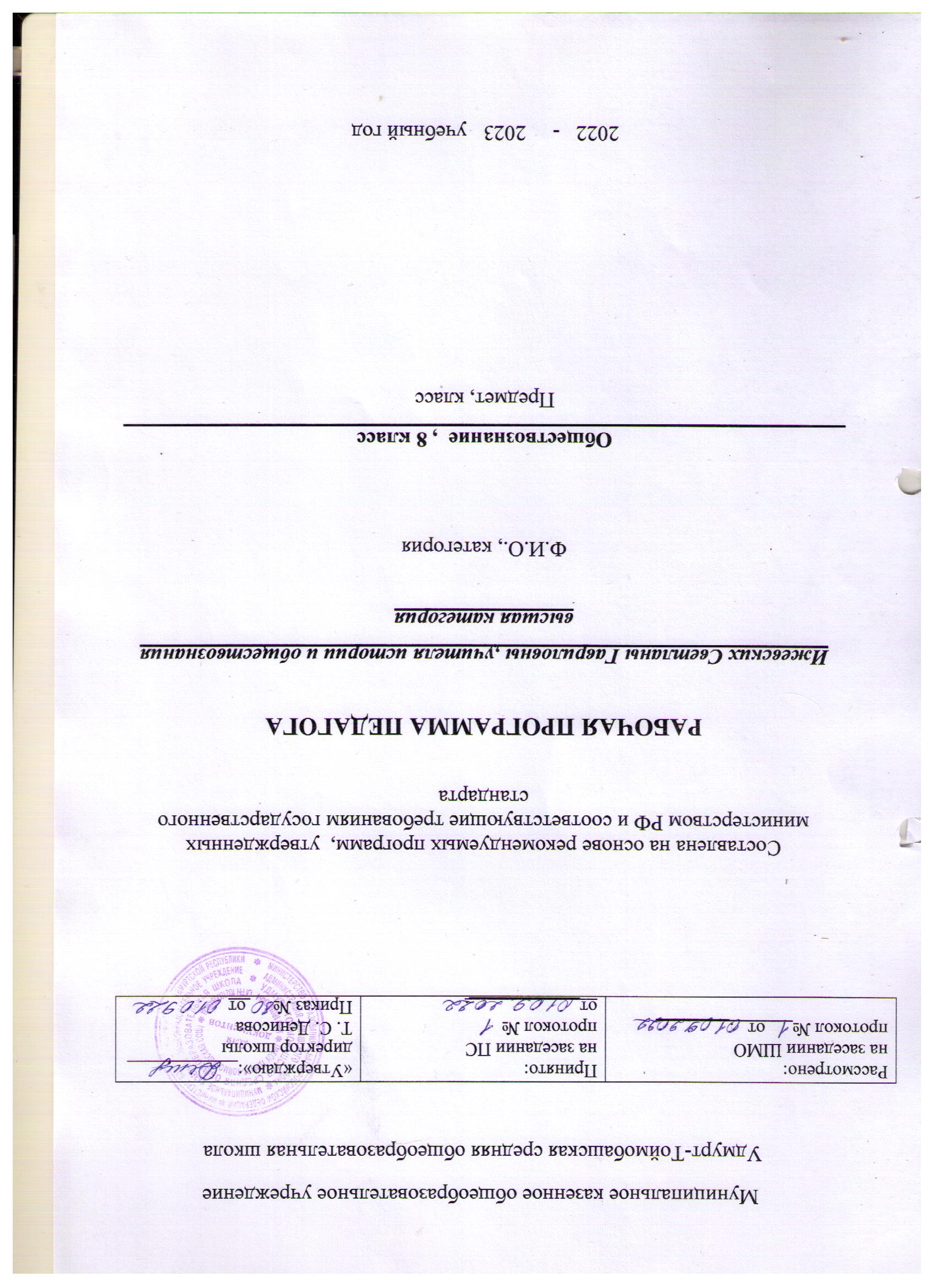 Настоящая рабочая программа по обществознанию предназначена для обучающихся 8 класса общеобразовательных организаций. Программа разработана в соответствии с основными положениями: Федерального закона Российской Федерации от 29 декабря 2012 г. № 279-ФЗ «Об образовании в Российской Федерации»Федерального государственного образовательного стандарта
основного общего образования(утв. приказом Министерства образования и науки РФ от 17 декабря . N 1897 (зарегистрирован Минюстом России 01.02.2011, рег. №19644) Примерной основной образовательной программы основного общего образования (одобрена решением федерального учебно-методического объединения по общему образованию (протокол от 8 апреля 2015 г. № 1/15(в редакции протокола № 1/20 от 04.02.2020 ).Приказ Минпросвещения России от 22.11.2019 N 632 "О внесении изменений в федеральный перечень учебников, рекомендуемых к использованию при реализации имеющих государственную аккредитацию образовательных программ начального общего, основного общего, среднего общего образования, сформированный приказом Министерства просвещения Российской Федерации от 28 декабря 2018 г. N 345" сформирован новый ФПУ на 2020-2021 учебный год.Постановления Главного  государственного санитарного врача РФ от 29 декабря . №189 «Об утверждении СанПиН 2.4.2.2821-10 "Санитарно-эпидемиологические требования к условиям и организации обучения в общеобразовательных учреждениях" с изменениями.Учебного плана МКОУ Удмурт- Тоймобашской СОШ на 2022-2023 учебный год Положения о рабочей программе МКОУ Удмурт- Тоймобашской СОШУМКУчебник. Обществознание. 8 класс. Под ред. Л. Н. Боголюбова, А. Ю. Лазебниковой, Н. И. ГородецкойЭлектронное приложение к учебнику. Обществознание. 8 класс. (CD)Поурочные разработки. Обществознание. 8 класс. Л. Н. Боголюбов, Н. И. Городецкая, Л. Ф. Иванова и др.Рабочие программы. Обществознание. Предметная линия учебников под ред. Л. Н. Боголюбова. 5-9 классы. Боголюбов Л. Н., Городецкая Н. И., Иванова Л. Ф. и др.Современное российское общество переживает сложный период становления новой системы ценностей, утверждения новых приоритетов в государственной политике и общественной деятельности, формирования основ правового государства и гражданского общества. Российским гражданам предстоит осознанно определить в обществе два полюса - государственный и свой собственный, осмыслить, что только свободный и независимый человек, осознающий свою ответственность за совершаемые поступки, носитель современной системы знаний, принимающий ценности и принципы демократии, может стать гражданином современной России. Представляется крайне важным для будущего развития страны преодоление правового нигилизма, общественной и политической пассивности, различных проявлений нетерпимости и насилия, экстремизма и агрессивности, расизма и шовинизма, духовной деградации личности. В первую очередь это касается подростковой среды, поколения будущих граждан России.Курс призван ввести ученика в сложный мир общественных отношений, дать возможность поразмышлять о самом себе и своем месте в окружающем мире. Познакомить подростка с накопленным мировым и отечественным опытом в области различных общественных наук, а также помочь применить полученные на занятиях знания и умения в дискуссионной полемике, при создании школьных правил и конституций, в организации школьных советов и других молодежных объединений.Курс вносит существенный вклад в реализацию целей социально-гуманитарного образования на современном этапе развития общества и школы. Он предполагает:1. содействие самоопределению личности, создание условий для ее реализации;2.формирование человека-гражданина, интегрированного в современную действительность и нацеленного на ее совершенствование, ориентированного на развитие гражданского общества и утверждение правового государства;3. воспитание гражданственности и любви к Родине;4. создание у учащихся целостных представлений о жизни общества и человека в нем, адекватных современному уровню научных знаний;5. выработку основ нравственной, правовой, экономической, политической, экологической культуры.6. интеграцию личности в систему национальных и мировой культур;7. содействие взаимопониманию и сотрудничеству между людьми, народами, различными расовыми, национальными, этническими, религиозными и социальными группами;8. помощь в реализации права учащихся на свободный выбор взглядов и убеждений с учетом многообразия мировоззренческих подходов;9. ориентацию учащихся на гуманистические и демократические ценности.Для реализации данных целей выбрана предметная линейка учебников под ред. Л.Н. Боголюбова в связи с тем, что учебник посвящен таким вопросам, как личность и общество, сфера духовной жизни, социальная сфера, экономика. Материалы учебника помогут школьникам приобрести навыки социального взаимодействия, основанные на уважении к представителям разных народов и культур. Учебник создан на основе Федерального государственного образовательного стандарта основного общего образования, Концепции духовно-нравственного развития и воспитания личности гражданина России, планируемых результатов освоения основной образовательной программы основного общего образования в соответствии с Примерной программой по обществознанию для 5-9 классов.Заметное продвижение к достижению названных целей реализуется через усвоение учащимися обозначенных в программе курса знаний о человеке и обществе, а также посредством формирования умений, приобретаемых в ходе выполнения заданий, представленных в учебном пособии.Общая характеристика учебного предмета.Для старших подростков (8-9 классы) все содержательные компоненты курса (социально-психологические, морально-этические, социологические, экономические, правовые и т.д.) раскрываются более обстоятельно, систематично, целостно, чем в 6-7классах.В 8 классе предложены четыре темы. Первая – «Личность и общество» - входит в круг проблем современного общества и общественных отношений. Следующая – «Сфера духовной культуры» - вводит ученика в круг проблем морали, важных для осознания себя как существа нравственного. Кроме того, в этой теме обучающиеся получают возможность познакомиться с функционированием в обществе системы образования, науки и религии, с информационными процессами в обществе. Тема «Социальная сфера» раскрывает ключевые социологические понятия: социальная структура, социальные группы, социальная роль, социальный статус, социальная мобильность, социальный конфликт, межнациональные отношения. На их основе характеризуются социальные отношения в современном обществе. Тема «Экономика» углубляет знания обучающихся об основных экономических проявлениях (производство, обмен, потребление) через раскрытие ключевых экономических понятий. Изучаются понятия относительно высокой степени обобщенности, охватывающие широкий спектр разнообразных явлений экономической жизни (экономическая система, рынок, собственность, ограниченность ресурсов). Преимущество отдано рассмотрению вопросов микроэкономики – экономическим отношениям между отдельными хозяйствующими субъектами (потребители, производители, фирмы). Специальное внимание уделено и некоторым макроэкономическим проблемам, включая роль государства в экономике, безработицу, международную торговлю.Место учебного предмета в учебном плане.Данная программа составлена с учётом образовательной программы МКОУ Удмурт-Тоймобашской СОШ на 2018-2019 учебный год. Курс рассчитан на 34 часов в год (1 час в неделю).Требования к результатам обучения и освоения содержания курса по обществознанию.Личностными результатами являются:мотивированность и направленность обучающегося на активное и созидательное участие в общественной и государственной жизни; заинтересованность не только в личном успехе, но и в развитии различных сторон жизни общества, в благополучии и процветании своей Родины;наличие ценностных ориентиров, основанных на идеях патриотизма, любви и уважения к Отечеству; на отношении к человеку, его правам и свободам как высшей ценности; на стремлении к укреплению исторически сложившегося государственного единства; на признании равноправия народов, единства разнообразных культур; на убежденности в важности для общества семьи и семейных традиций; на осознании необходимости поддержания гражданского мира и согласия и своей ответственности за судьбу страны перед нынешними и грядущими поколениями.Метапредметные результаты проявляются в:умении сознательно организовывать свою познавательную деятельность (от постановки цели до получения и оценки результата); объяснять явления и процессы социальной действительности с научных, социально-философских позиций; рассматривать их комплексно в контексте сложившихся реалий и возможных перспектив;способности анализировать реальные социальные ситуации, выбирать адекватные способы деятельности и модели поведения в рамках реализуемых основных социальных ролей (производитель, потребитель и др.); овладеть различными видами публичных выступлений (высказывания, монолог, дискуссия) и следовать этическим нормам и правилам ведения диалога; умении выполнять познавательные и практические задания, в том числе с использованием проектной деятельности на уроках и в доступной социальной практике, на:1) использование элементов причинно-следственного анализа;2) исследование несложных реальных связей и зависимостей;3) определение сущностных характеристик изучаемого объекта; выбор верных критериев для сравнения, сопоставления, оценки объектов;4) поиск и извлечение нужной информации по заданной теме в адаптированных источниках различного типа;5) перевод информации из одной знаковой системы в другую (из текста в таблицу, из аудиовизуального ряда в текст и др.), выбор знаковых систем адекватно познавательной и коммуникативной ситуации;6) объяснение изученных положений на конкретных примерах;7) оценку своих учебных достижений, поведения, черт своей личности с учетом мнения других людей, в том числе для корректировки собственного поведения в окружающей среде; выполнение в повседневной жизни этических и правовых норм, экологических требований;8) определение собственного отношения к явлениям современной жизни, формулирование своей точки зрения.познавательной:относительно целостное представление об обществе и человеке, о сферах и областях общественной жизни, механизмах и регуляторах деятельности людей;знания, умения и ценностные установки, необходимые для сознательного выполнения старшими подростками основных социальных ролей в пределах своей дееспособности;умения находить нужную социальную информацию в различных источниках; адекватно ее воспринимать, применяя основные обществоведческие термины и понятия; преобразовывать в соответствии с решаемой задачей (анализировать, обобщать, систематизировать, конкретизировать имеющиеся данные, соотносить их с собственными знаниями); давать оценку взглядам, подходам, событиям, процессам с позиций, одобряемых в современном российском обществе социальных ценностей;регулятивной:понимание побудительной роли мотивов в деятельности человека, места ценностей в мотивационной структуре личности, их значения в жизни человека и развитии общества;знание основных нравственных и правовых понятий, норм и правил, понимание их роли как решающих регуляторов общественной жизни, умение применять эти нормы и правила к анализу и оценке реальных социальных ситуаций, установка на необходимость руководствоваться этими нормами и правилами в собственной повседневной жизни;приверженность гуманистическим и демократическим ценностям, патриотизму и гражданственности;знание особенностей труда как одного из основных видов деятельности человека; основных требований трудовой этики в современном обществе; правовых норм, регулирующих трудовую деятельность несовершеннолетних;понимание значения трудовой деятельности для личности и для общества;понимание специфики познания мира средствами искусства в соотнесении с другими способами познания;понимание роли искусства в становлении личности и в жизни общества;коммуникативной:знание определяющих признаков коммуникативной деятельности в сравнении с другими видами деятельности;знание новых возможностей для коммуникации в современном обществе, умение использовать современные средства связи и коммуникации для поиска и обработки необходимой социальной информации;понимание языка массовой социально-политической коммуникации, позволяющее осознанно воспринимать соответствующую информацию;умение различать факты, аргументы, оценочные суждения;понимание значения коммуникации в межличностном общении;умение взаимодействовать в ходе выполнения групповой работы, вести диалог, участвовать в дискуссии, аргументировать собственную точку зрения;знакомство с отдельными приемами и техниками преодоления конфликтов.Предметными результатами являются результаты в сфере:Учащийся научится:ОбществоУчащийся научится:демонстрировать на примерах взаимосвязь природы и общества, раскрывать роль природы в жизни человека;распознавать на основе приведенных данных основные типы обществ;характеризовать движение от одних форм общественной жизни к другим; оценивать социальные явления с позиций общественного прогресса;различать экономические, социальные, политические, культурные явления и процессы общественной жизни;выполнять несложные познавательные и практические задания, основанные на ситуациях жизнедеятельности человека в разных сферах общества;характеризовать экологический кризис как глобальную проблему человечества, раскрывать причины экологического кризиса;на основе полученных знаний выбирать в предлагаемых модельных ситуациях и осуществлять на практике экологически рациональное поведение;раскрывать влияние современных средств массовой коммуникации на общество и личность; конкретизировать примерами опасность международного терроризма.Учащийся получит возможность научиться:наблюдать и характеризовать явления и события, происходящие в различных сферах общественной жизни;выявлять причинно-следственные связи общественных явлений и характеризовать основные направления общественного развития;осознанно содействовать защите природы.Сфера духовной культурыУчащийся научится:характеризовать развитие отдельных областей и форм культуры, выражать свое мнение о явлениях культуры;описывать явления духовной культуры;объяснять причины возрастания роли науки в современном мире;оценивать роль образования в современном обществе;различать уровни общего образования в России;находить и извлекать социальную информацию о достижениях и проблемах развития культуры из адаптированных источников различного типа;описывать духовные ценности российского народа и выражать собственное отношение к ним;объяснять необходимость непрерывного образования в современных условиях;учитывать общественные потребности при выборе направления своей будущей профессиональной деятельности;раскрывать роль религии в современном обществе;характеризовать особенности искусства как формы духовной культуры.Учащийся получит возможность научиться:описывать процессы создания, сохранения, трансляции и усвоения достижений культуры;характеризовать основные направления развития отечественной культуры в современных условиях;критически воспринимать сообщения и рекламу в СМИ и Интернете о таких направлениях массовой культуры, как шоу-бизнес и мода.Социальная сфераУчащийся научится:описывать социальную структуру в обществах разного типа, характеризовать основные социальные общности и группы;объяснять взаимодействие социальных общностей и групп;характеризовать ведущие направления социальной политики Российского государства;выделять параметры, определяющие социальный статус личности;приводить примеры предписанных и достигаемых статусов;описывать основные социальные роли подростка;конкретизировать примерами процесс социальной мобильности;характеризовать межнациональные отношения в современном мире;объяснять причины межнациональных конфликтов и основные пути их разрешения; характеризовать, раскрывать на конкретных примерах основные функции семьи в обществе;раскрывать основные роли членов семьи; характеризовать основные слагаемые здорового образа жизни; осознанно выбирать верные критерии для оценки безопасных условий жизни;выполнять несложные практические задания по анализу ситуаций, связанных с различными способами разрешения семейных конфликтов. Выражать собственное отношение к различным способам разрешения семейных конфликтов.Учащийся получит возможность научиться:раскрывать понятия «равенство» и «социальная справедливость» с позиций историзма;выражать и обосновывать собственную позицию по актуальным проблемам молодежи;выполнять несложные практические задания по анализу ситуаций, связанных с различными способами разрешения семейных конфликтов; выражать собственное отношение к различным способам разрешения семейных конфликтов;формировать положительное отношение к необходимости соблюдать здоровый образ жизни; корректировать собственное поведение в соответствии с требованиями безопасности жизнедеятельности;использовать элементы причинно-следственного анализа при характеристике семейных конфликтов;находить и извлекать социальную информацию о государственной семейной политике из адаптированных источников различного типа.ЭкономикаУчащийся научится:объяснять проблему ограниченности экономических ресурсов;различать основных участников экономической деятельности: производителей и потребителей, предпринимателей и наемных работников; раскрывать рациональное поведение субъектов экономической деятельности;раскрывать факторы, влияющие на производительность труда;характеризовать основные экономические системы, экономические явления и процессы, сравнивать их; анализировать и систематизировать полученные данные об экономических системах;характеризовать механизм рыночного регулирования экономики; анализировать действие рыночных законов, выявлять роль конкуренции;объяснять роль государства в регулировании рыночной экономики; анализировать структуру бюджета государства;называть и конкретизировать примерами виды налогов;характеризовать функции денег и их роль в экономике;раскрывать социально-экономическую роль и функции предпринимательства;анализировать информацию об экономической жизни общества из адаптированных источников различного типа; анализировать несложные статистические данные, отражающие экономические явления и процессы;формулировать и аргументировать собственные суждения, касающиеся отдельных вопросов экономической жизни и опирающиеся на экономические знания и личный опыт; использовать полученные знания при анализе фактов поведения участников экономической деятельности; оценивать этические нормы трудовой и предпринимательской деятельности;раскрывать рациональное поведение субъектов экономической деятельности;характеризовать экономику семьи; анализировать структуру семейного бюджета;использовать полученные знания при анализе фактов поведения участников экономической деятельности;обосновывать связь профессионализма и жизненного успеха.Учащийся получит возможность научиться:анализировать с опорой на полученные знания несложную экономическую информацию, получаемую из неадаптированных источников;выполнять практические задания, основанные на ситуациях, связанных с описанием состояния российской экономики;анализировать и оценивать с позиций экономических знаний сложившиеся практики и модели поведения потребителя;решать с опорой на полученные знания познавательные задачи, отражающие типичные ситуации в экономической сфере деятельности человека;грамотно применять полученные знания для определения экономически рационального поведения и порядка действий в конкретных ситуациях;сопоставлять свои потребности и возможности, оптимально распределять свои материальные и трудовые ресурсы, составлять семейный бюджет.Основное содержание курса.Глава I. Личность и общество.Что делает человека человеком? Отличие человека от других живых существ. Природное и общественное в человеке. Мышление и речь – специфические свойства человека. Способность человека к творчеству. Деятельность человека, её виды. Игра, учеба, труд. Сознание и деятельность. Познание человеком мира и самого себя.Человек, общество, природа. Что такое природа? Биосфера и ноосфера. Взаимодействие человека и окружающей среды. Место человека в мире природы. Человек и Вселенная.Общество как форма жизнедеятельности людей. Основные сферы общественной жизни, их взаимосвязь. Общественные отношения.Развитие общества. Социальные изменения и их формы. Развитие общества. Основные средства связи и коммуникации, их влияние на нашу жизнь. Человечество в XXI веке, тенденции развития, основные вызовы и угрозы. Глобальные проблемы современности.Как стать личностью. Личность. Социальные параметры личности. Индивидуальность человека. Качества сильной личности. Социализация индивида. Мировоззрение. Жизненные ценности и ориентиры.Глава II. Сфера духовной культуры.Культура, её многообразие и основные формы. Сфера духовной жизни и её особенности. Культура личности и общества. Научно-технический прогресс в современном обществе. Тенденции развития духовной культуры в современной России.Мораль. Основные ценности и нормы морали. Гуманизм. Патриотизм и гражданственность. Добро и зло – главные понятия. Критерии морального поведения.Долг и совесть. Объективные обязанности и моральная ответственность. Долг общественный и долг моральный. Совесть – внутренний самоконтроль человека.Моральный выбор – это ответственность. Свобода и ответственность. Моральные знания и практическое поведение. Нравственные чувства и самоконтроль.Образование, его значимость в условиях информационного общества. Непрерывность образования. Самообразование. Государственная итоговая аттестация.Наука в современном обществе, её значение. Нравственные принципы труда ученого. Возрастание роли научных исследований в современном мире.Мировые религии. Религия как одна из форм культуры. Роль религии в культурном развитии. Религиозные нормы. Религиозные организации и объединения, их роль в жизни современного общества. Свобода совести. Влияние искусства на развитие личности.Глава III. Социальная сфера.Социальная структура общества. Социальная неоднородность общества: причины и проявления. Социальное неравенство. Многообразие социальных общностей и групп. Социальная мобильность. Социальные конфликты и пути их разрешения. Изменения социальной структуры с переходом в постиндустриальное общество.Социальные статусы и роли. Социальная позиция человека в обществе: от чего она зависит. Ролевой репертуар личности. Гендерные различия: социальные роли мужчин и женщин. Изменение статуса с возрастом. Социальные роли подростков. Отношения между поколениями.Нации и межнациональные отношения. Национальное самосознание. Этнические группы. Межнациональные отношения. Отношение к историческому прошлому, традициям, обычаям народа. Взаимодействие людей в многонациональном и многоконфессиональном обществе.Отклоняющееся поведение. Опасность наркомании и алкоголизма для человека и общества. Социальная значимость здорового образа жизни. Социальная политика Российского государства.Глава IV. Экономика.Экономика и её роль в жизни общества. Потребности и ресурсы. Ограниченность ресурсов и экономический выбор. Производство – основа экономики. Свободные и экономические блага. Альтернативная стоимость (цена выбора).Главные вопросы экономики. Что, как и для кого производить. Функции экономической системы. Типы экономических систем.Собственность. Право собственности. Формы собственности. Защита прав собственности.Рыночная экономика. Виды рынка. Рыночный механизм регулирования экономики. Спрос и предложение. Рыночное равновесие. Рынок капиталов.Производство – основа экономики. Производство. Товары и услуги. Факторы производства. Разделение труда и специализация.Предпринимательская деятельность. Предпринимательство. Цели фирмы, её основные организационно-правовые формы. Современные формы предпринимательства. Малое предпринимательство и фермерское хозяйство.Роль государства в экономике. Экономические цели и функции государства. Государственный бюджет. Налоги: система налогов, функции, налоговые системы разных эпох. Налоги, уплачиваемые гражданами.Распределение доходов. Распределение. Неравенство доходов Перераспределение доходов. Экономические меры социальной поддержки населения.Потребление. Семейное потребление. Прожиточный минимум. Страховые услуги, предоставляемые гражданам. Экономические основы защиты прав потребителя.Инфляция и семейная экономика. Реальные и номинальные доходы. Инфляция. Банковские услуги, предоставляемые гражданам. Формы сбережений граждан. Потребительский кредит. Страховые услуги: страхование жизни, здоровья, имущества, ответственности. Инвестиции в реальные и финансовые акты.Безработица, её причины и последствия. Занятость и безработица. Причины безработицы. Экономические и социальные последствия безработицы. Роль государства в обеспечении занятости. Какие профессии востребованы на рынке труда.Мировое хозяйство и международная торговля. Мировое хозяйство. Международная торговля. Обменные курсы валют. Внешнеторговая политика.Тематическое планированиеКалендарно-тематическое планирование. 8 класс (34 часа)Система оценки результатов. Критерии оценивания Устный ответ.Оценка "5" ставится, если ученик:1.Показывает глубокое и полное знание и понимание всего объёма программного материала; полное понимание сущности рассматриваемых понятий, явлений и закономерностей, теорий, взаимосвязей;2.Умеет составить полный и правильный ответ на основе изученного материала; выделять главные положения, самостоятельно подтверждать ответ конкретными примерами, фактами; самостоятельно и аргументировано делать анализ, обобщения, выводы. Устанавливать межпредметные (на основе ранее приобретенных знаний) и внутрипредметные связи, творчески применять полученные знания в незнакомой ситуации. Последовательно, чётко, связно, обоснованно и безошибочно излагать учебный материал; давать ответ в логической последовательности с использованием принятой терминологии; делать собственные выводы; формулировать точное определение и истолкование основных понятий, законов, теорий; при ответе не повторять дословно текст учебника; излагать материал литературным языком; правильно и обстоятельно отвечать на дополнительные вопросы учителя. Самостоятельно и рационально использовать наглядные пособия, справочные материалы, учебник, дополнительную литературу, первоисточники; использование для доказательства выводов из личного опыта;3.Самостоятельно, уверенно и безошибочно применяет полученные знания в решении проблем на творческом уровне; допускает не более одного недочёта, который легко исправляет по требованию учителя; имеет необходимые навыки работы со схемами и графиками, сопутствующими ответу; записи, сопровождающие ответ, соответствуют требованиямОценка "4" ставится, если ученик:1. Показывает знания всего изученного программного материала. Даёт полный и правильный ответ на основе изученных теорий; незначительные ошибки и недочёты при воспроизведении изученного материала, определения понятий дал неполные, небольшие неточности при использовании научных терминов или в выводах и обобщениях ; материал излагает в определенной логической последовательности, при этом допускает одну негрубую ошибку или не более двух недочетов и может их исправить самостоятельно при требовании или при небольшой помощи преподавателя; в основном усвоил учебный материал; подтверждает ответ конкретными примерами; правильно отвечает на дополнительные вопросы учителя.Оценка "3" ставится, если ученик:Усвоил основное содержание учебного материала, имеет пробелы в усвоении материала, не препятствующие дальнейшему усвоению программного материала;1.Материал излагает не систематизировано, фрагментарно, не всегда последовательно;2.Показывает недостаточнуюсформированность отдельных знаний и умений; выводы и обобщения аргументирует слабо, допускает в них ошибки.3. Допустил ошибки и неточности в использовании научной терминологии, определения понятий дал недостаточно четкие;4.Не использовал в качестве доказательства выводы и обобщения из личного опыта;5.Испытывает затруднения в применении знаний;6.Отвечает неполно на вопросы учителя (упуская и основное), или воспроизводит содержание текста учебника, но недостаточно понимает отдельные положения, имеющие важное значение в этом тексте;7.Обнаруживает недостаточное понимание отдельных положений при воспроизведении текста учебника (записей, первоисточников) или отвечает неполно на вопросы учителя, допуская одну-две грубые ошибки.8.Только при помощи наводящих вопросов ученик улавливает причинно-следственные связи.Оценка "2" ставится, если ученик:1.Не усвоил и не раскрыл основное содержание материала;2.Не делает выводов и обобщений.3.Не знает и не понимает значительную или основную часть программного материала в пределах поставленных вопросов;4.Имеет слабо сформированные и неполные знания и не умеет применять их к решению конкретных вопросов по образцу;5.При ответе (на один вопрос) допускает более двух грубых ошибок, которые не может исправить даже при помощи учителя.Примечание. По окончании устного ответа учащегося педагогом даётся краткий анализ ответа, объявляется мотивированная оценка. Возможно привлечение других учащихся для анализа ответа, самоанализ, предложение оценки. Оценка самостоятельных письменных и контрольных работ.Оценка "5" ставится, если ученик:выполнил работу без ошибок и недочетов;допустил не более одного недочета.Оценка "4" ставится, если ученик выполнил работу полностью, но допустил в ней:не более одной негрубой ошибки и одного недочета;или не более двух недочетов.Оценка "3" ставится, если ученик правильно выполнил не менее половины работы или допустил:не более двух грубых ошибок;или не более одной грубой и одной негрубой ошибки и одного недочета;или не более двух-трех негрубых ошибок;или одной негрубой ошибки и трех недочетов;или при отсутствии ошибок, но при наличии четырех-пяти недочетов.Оценка "2" ставится, если ученик:допустил число ошибок и недочетов превосходящее норму, при которой может быть выставлена оценка "3";или если правильно выполнил менее половины работы.Оценка проектной работы разрабатываются с учётом целей и задач проектной деятельности. Индивидуальный проект целесообразно оценивать по следующим критериям:1. Способность к самостоятельному приобретению знаний и решению проблем, проявляющаяся в умении поставить проблему и выбрать адекватные способы её решения, включая поиск и обработку информации, формулировку выводов и/или обоснование и реализацию/апробацию принятого решения, обоснование и создание модели, прогноза, модели, макета, объекта, творческого решения и т. п. Данный критерий в целом включает оценку сформированности познавательных учебных действий.2. Сформированность предметных знаний и способов действий, проявляющаяся в умении раскрыть содержание работы, грамотно и обоснованно в соответствии с рассматриваемой проблемой/темой использовать имеющиеся знания и способы действий.3. Сформированность регулятивных действий, проявляющаяся в умении самостоятельно планировать и управлять своей познавательной деятельностью во времени, использовать ресурсные возможности для достижения целей, осуществлять выбор конструктивных стратегий в трудных ситуациях.4. Сформированность коммуникативных действий, проявляющаяся в умении ясно изложить и оформить выполненную работу, представить её результаты, аргументировано ответить на вопросы.Критерии оценки тестового задания:90-100% - отлично «5»;70-89% - хорошо «4»50-69% - удовлетворительно «3»;менее 50% - неудовлетворительно «2»;Приложение 1Проверочная работа по теме: «Личность и общество».1 – вариант.8 классЧасть I.А1. Человек как один из людей:1) индивид                2) гражданин 3) индивидуальность             4) личностьА2 . Фаза становления личности, во время которой человек усваивает образцы поведения группы:1) адаптация 2) индивидуализация    3) интеграция 4) дезинтеграцияА3. Верны ли суждения о социализации:А) Семья составляет формальное окружение человека;Б) К агентам социализации относят только самое ближнее окружение человека?1) верно только А 2) верно только Б   3) оба суждения верны 4) оба суждения неверныА4. Верны ли суждения о глобализации:А) Глобализация проявляется во всех сферах жизни общества;Б) Глобализация приводит к изоляции государств Европы от остального мира?1) верно только А 2) верно только Б    3) оба суждения верны 4) оба суждения неверныА5. Какое положение из названных, не относится к общественным отношениям:1) проведение кандидатом в депутаты предвыборной агитации2) проведение забастовки работниками предприятия3) прогулка по лесу с собакой4) оформление документов при приёме на работуЧасть II.В1. Ниже приведён перечень терминов. Все они, за исключением одного, характеризуют понятие «личность».Темперамент, характер, способности, мотивация, физиология.Найдите и запишите термин, относящийся к другому понятию.Ответ _______________В2. Установите соответствие между данными примерами и сферами общественной жизни: к каждой позиции, данной в первом столбце, подберите соответствующую позицию из второго столбца.примеры сферы общественной жизниА) выборы главы государства 1) духовнаяБ) съезд правящей партии 2) политическаяВ) церковное богослужение 3) экономическаяГ) предоставление кредита 4) социальнаяВ3. Прочтите приведённый ниже текст, в котором пропущен ряд слов.Выберите из предлагаемого списка слова, которые необходимо вставить на место пропусков.«Для определения уровня прогрессивности какого – либо___________(1) социология использует два основных критерия: уровень производительности_____________(2) и степень ___________(3) личности в обществе. Первый отражает, прежде всего, состояние экономической сферы жизни общества, которая, как известно, оказывает прямое воздействие на остальные сферы общественной жизни. При этом учитывается не только физический, но и интеллектуальный труд, труд в сфере социального обеспечения и обслуживания и др. Второй критерий __________(4) - уровень свободы личности – является показателем уровня развития социально – политических средств, помогающих обеспечить__________(5) всех членов общества в свободе и __________(6)».Слова в списке даны в именительном падеже. Каждое слово (словосочетание) может быть использовано только один раз. Выбирайте последовательно одно слово за другим, мысленно заполняя каждый пропуск. Обратите внимание на то, что в списке слов больше, чем вам потребуется для заполнения пропусков.А) общество Д) потребностьБ) прогресс Е) природаВ) свобода Ж) ответственностьГ) трудВ данной таблице указаны номера пропусков. Запишите под каждым номером букву, соответствующую выбранному вами слову.Часть III.С1. Дайте определение понятия «личность». Составьте два предложения, содержащие информацию о личности.С2. Что такое глобальные проблемы? Приведите три примера глобальных проблем.С3. Что такое социализация? Назовите агентов первичной социализации.С4. Что такое реформа? Назовите три отличия реформаторского и революционного развития общества.Проверочная работа по теме: «Личность и общество».2 – вариант.8 классЧасть I.А1. Характеристика человека в обществе:
1) индивид                     2) гражданин 3) индивидуальность           4) личностьА2. Фаза становления  личности, когда человек становится частью общества:1) адаптация 2) индивидуализация  3) интеграция 4) дезинтеграцияАЗ. Верны ли суждения о мировоззрении:А) Разнообразие мировоззрений обогащает общество;Б) Мировоззрение — это одновременно продукт и выражение духовной личности?1) верно только А 2) верно только Б   3) оба суждения верны 4) оба суждения неверныА4. Проявление преемственности в развитии общества служит примером:1) резкого скачка в развитии общества 2) эволюции  3) глобальной проблемы развития общества 4) революцииА5. Изменение какой – либо части системы без затрагивания существующих основ – это:1) реформа 2) прогресс 3) революция 4) эволюцияЧасть II.В1. Ниже приведён перечень терминов. Все они, за исключением одного, характеризуют понятие «глобализация».Транснациональные корпорации, национализация, информационное пространство, интеграция, унификация.Найдите и запишите термин, относящийся к другому понятию.Ответ _______________В2. Установите соответствие между этапами развития общества и их характеристиками: к каждой позиции, данной в первом столбце, подберите соответствующую позицию из второго столбца.характеристика этапы развития обществаА) главный фактор производства – 1) аграрный (традиционный)научно – технический прогресс 2) индустриальныйБ) преобладание промышленного 3) постиндустриальныйпроизводства (информационный)В) господство натурального хозяйстваГ) преобладание сферы услуг в экономикеВ3. Прочтите приведённый ниже текст, в котором пропущен ряд слов.Выберите из предлагаемого списка слова, которые необходимо вставить на место пропусков.«Словарь русского языка СИ. Ожегова определяет человека как «живое существо, обладающее____________(1) и ____________(2), способностью создавать орудия и пользоваться ими в процессе общественного____________(3)». Такое определение объединяет в этом понятии две сущности человека – его биологическое начало и его социальную сущность. Человек с одной стороны. часть _________(4), и его формирование подчиняется всем природным____________(5). Он, как и другие природные существа , должен постоянно удовлетворять свои физиологические _____________(6) (есть, пить спать и т.д.), должен защищать своё тело от холода одеждой. Но человек не только биологическое существо, он еще и социальное (иными словами - общественное)».Слова в списке даны в именительном падеже. Каждое слово (словосочетание) может быть использовано только один раз. Выбирайте последовательно одно слово за другим, мысленно заполняя каждый пропуск. Обратите внимание на то, что в списке слов больше, чем вам потребуется для заполнения пропусков.А) сознание Д) природаБ) речь Е) потребностьВ) труд Ж) мышлениеГ) законВ данной таблице указаны номера пропусков. Запишите под каждым номером букву, соответствующую выбранному вами слову.1Часть III.С1. Дайте определение понятия «индивидуальность». Составьте два предложения, содержащие информацию об индивидуальности.С2. Что такое глобализация? Приведите три последствия глобализации в современном мире.СЗ. Что такое социальные номы? В каких формах они существуют, приведите примеры каждой из форм.С4. Какие ступени в развитии общества выделяют ученые? Приведите три признака одной из этих ступеней.Проверочная работа по теме: «Личность и общество».3 – вариант.8 классЧасть I.А1. Самой общей характеристикой человека является термин:1) индивид                    2) гражданин 3) индивидуальность           4) личностьА2. Фаза становления  личности, когда человек ищет средства и способы для обозначения своей индивидуальности:1) адаптация 2) индивидуализация    3) интеграция 4) дезинтеграцияАЗ. Верны ли суждения о социализации:А) К агентам первичной социализации относят формальное окружение человека;Б) Процесс социализации продолжается в ходе всей его жизни?1) верно только А 2) верно только Б    3) оба суждения верны 4) оба суждения неверныА4. Верны ли суждения о реформе:А) Реформа — это попытка законсервировать сложившийся в обществе порядок вещей;Б) Чаще всего реформы проводят верхи общества?1) верно только А 2) верно только Б   3) оба суждения верны 4) оба суждения неверныА5. Процесс всемирной экономической, политической и культурной интеграции и унификации – это:1) идентификация 3) глобализация   2) персонализация 4) монополизацияЧасть II.В1. Ниже приведён перечень терминов. Все они, за исключением одного, характеризуют понятие «социальные нормы».Дозволение, мораль, семь, запрет, традиции, право.Найдите и запишите термин, относящийся к другому понятию.Ответ _______________В2. Установите соответствие между глобальными проблемами и их видами: к каждой позиции, данной в первом столбце, подберите соответствующую позицию из второго столбца.глобальные проблемы виды глобальных проблемА) проблема мирового терроризма 1) экологическиеБ) проблема стран «третьего мира» 2) политическиеВ) исчерпание природных ресурсов 3) социальныеГ) демографическая проблема 4) экономическиеЗапишите в таблицу выбранные цифры.В3. Прочтите приведённый ниже текст, в котором пропущен ряд слов.Выберите из предлагаемого списка слова, которые необходимо вставить на место пропусков.«Общество возникло на определённом этапе развития _________(1). Оно – часть природы и вместе с тем качественно отличается от неё. Общество представляет собой сложную _________(2), все элементы которой постоянно взаимодействуют между собой. условно общество можно подразделить на четыре сферы: экономическую, социальную, политическую и духовную, взаимосвязанные но в то же время обладающие определённой самостоятельностью. Все эти четыре большие сферы общественной жизни взаимодействуют между собой. Они не только взаимосвязаны, но и взаимообусловливают друг друга. Действительно, хотя _______(3) выполняет важную роль в жизни общества, всё же основой является __________(4). В свою очередь экономическая сфера не смогла бы существовать без людей, носителей классовых, групповых и иных отношений. в то же время те же люди являются носителями форм общественного _________(5) . Таким образом, все указанные __________(6) жизни общества составляют единое целое, то есть конкретное общество с определённым обликом».Слова в списке даны в именительном падеже. Каждое слово (словосочетание) может быть использовано только один раз. Выбирайте последовательно одно слово за другим, мысленно заполняя каждый пропуск. Обратите внимание на то, что в списке слов больше, чем вам потребуется для заполнения пропусков.А) структура Д) сфераБ) природа Е) сознаниеВ) политика Ж) свободаГ) экономикаВ данной таблице указаны номера пропусков. запишите под каждым номером букву, соответствующую выбранному вами слову.Часть III.С1. Дайте определение понятия «человек». Составьте два предложения, содержащие информацию о человеке.С2. Перечислите основные фазы становления личности.СЗ. Что такое прогресс общества. Приведите три примера общественного прогресса.С4. Что такое революция? Назовите три отличия реформаторского и революционного развития общества.Проверочная работа по теме:: «Личность и общество».ключ8 классчасть I1 – вариант2 - вариант3 - вариантА1141А2132А3432А4122А5313часть IIВ1физиологиянационализациясемьяВ2221332132413В3АГВДЖЖБВДГЕ или БЖВДГЕБАВГДЕчасть IIIС1Дайте определение понятия «личность». Составьте два предложения, содержащие информацию о личности.Дайте определение понятия «индивидуальность». Составьте два предложения, содержащие информацию об индивидуальности.Дайте определение понятия «человек». Составьте два предложения, содержащие информацию о человекеС2Что такое глобальные проблемы? Приведите три примера глобальных проблем.Что такое глобализация? Приведите три последствия глобализации в современном мире.Перечислите основные фазы становления личности.С3Что такое социализация? Назовите агентов первичной социализацииЧто такое социальные нормы? В каких формах они существуют, приведите примеры каждой из форм.Что такое прогресс общества. Приведите три примера общественного прогресса.С4Что такое реформа? Назовите три отличия реформаторского и революционного развития общества.Какие ступени в развитии общества выделяют ученые? Приведите три признака одной из этих ступеней.Что такое революция? Назовите три отличия реформаторского и революционного развития общества.Приложение 2Проверочная работа по теме «Сфера духовной культуры». Обществознание. 8 класс. 1. Верны ли следующие суждения о морали?А. Нормы морали отражают представления людей о добре и зле.Б. Только сам человек выступает судьей своих поступков с точки зрения их соответствия нормам морали.1) верно только А2) верно только Б3) верны оба суждения4) оба суждения неверны2. «В области генетики наука подошла к важным открытиям». В этом высказывании понятие «наука» употребляется в значении1) совокупность учреждений2) особых способов деятельности3) системы объективных знаний4) производительной силы общества3. Верны ли следующие суждения о культуреА. Важным компонентом культуры является научное творчество.Б. К функциям культуры относится сохранение и передача духовных ценностей следующим поколениям.1) верно только А2) верно только Б3) верны оба суждения4) оба суждения неверны4. Владимир учится в 6 классе общеобразовательной школы. Он увлекается авиамоделированием. На каком уровне образования находится Владимир?1) начальное общее образование2) основное общее образование3) среднее общее образование4) среднее профессиональное образование5. Верны ли следующие суждения об искусстве?А. Одной из функций искусства является познание реального мира.Б. Искусству присуще жанровое разнообразие.1) верно только А2) верно только Б3) верны оба суждения4) оба суждения неверны6. Во второй половине XX века многократно возросли возможности радио и телевидения, появились компакт-диски. Эти технические достижения открывали дорогу распространению в первую очередь1) новых идейных течений2) передового опыта в различных областях3) продукции массовой культуры4) классического искусства7.Верны ли следующие суждения об образовании?А. Одним из уровней системы образования в России является среднее профессиональное образование.Б. Современная система образования ориентируется на потребности общества и личности.1) верно только А2) верно только Б3) верны оба суждения4) оба суждения неверны8. Что является отличительной чертой науки1) обращение к сверхъестественным силам2) стремление к достижению объективной истины3) воздействие на эмоции людей4) образное отражение идей автора9. Иван Петрович руководствуется в своей жизни правилом: не желай другому того, чего не хочешь себе. Это правило выражает1) требование права2) нормы морали3) научный закон4) правило этикета10. Верны ли следующие суждения о религииА. Религиозные взгляды зародились вместе с появление государства.Б. Религия даёт верующим утешение в горе, помогает сохранить силу духа в трудных ситуациях.1) верно только А2) верно только Б3) верны оба суждения4) оба суждения неверны11. Анна перешла в 11 класс общеобразовательной школы. Она профессионально занимается фигурным катанием. На каком уровне образования находится Анна?1) основное общее образование2) среднее профессиональное образование3) полное (среднее) образование4) высшее профессиональное образование12.Какие из перечисленных понятий используются в первую очередь при описании сферы духовной культуры?1) семья, нация2) образы, идеи3) цена, стоимость4) прогресс, подъём13. (задание 21 ОГЭ)В своем реферате ученик провел сравнительный анализ религии  и искусства. Выберите и запишите в первую колонку таблицы порядковые номера черт сходства, а во вторую колонку – порядковые номера черт различия.1) может оказывать сильное эмоциональное воздействие2) основывается на вере в сверхъестественное3) является видом духовной культуры4) основным выразительным средством является художественный образ14. (задание 22 ОГЭ)Установите соответствие между признаками и областями культуры: к каждому элементу первого столбца подберите соответствующий элемент из второго столбца.Признак                                                                                         Область культурыА) точность и достоверность                                                           1) искусствоЗнаний                                                                                                    2) наукаБ) использование художественных образовВ) воспитание эстетического вкусаГ) направленность на поиск объективной истиныЗапишите в таблицу выбранные цифры под соответствующими буквами.Часть 2Прочитайте текст и выполните задания.Закон «ОБ образовании в Российской Федерации»(Извлечения)Из статьи 52. Право на образование в Российской Федерации гарантируется независимо от пола, расы, национальности, языка, происхождения, имущественного, социального и должностного положения, места жительства, отношения к религии, убеждений, принадлежности к общественным объединениям, а также других обстоятельств.3. В Российской Федерации гарантируются общедоступность и бесплатность в соответствии с федеральными государственными образовательными стандартами дошкольного, начального общего, основного общего и среднего общего образования, среднего профессионального образования, а также на конкурсной основе бесплатность высшего образования, если образование данного уровня гражданин получает впервые.4. В Российской Федерации реализация права каждого человека на образование обеспечивается путем создания федеральными государственными органами, органами государственной власти субъектов Российской Федерации и органами местного самоуправления соответствующих социально-экономических условий для его получения, расширения возможностей удовлетворять потребности человека в получении образования различных уровня и направленности в течение всей жизни.5. В целях реализации права каждого человека на образование федеральными государственными органами, органами государственной власти субъектов Российской Федерации и органами местного самоуправления:1) создаются необходимые условия для получения без дискриминации качественного образования лицами с ограниченными возможностями здоровья, для коррекции нарушений развития и социальной адаптации, оказания ранней коррекционной помощи на основе специальных педагогических подходов …;2) оказывается содействие лицам, которые проявили выдающиеся способности и к которым в соответствии с настоящим Федеральным законом относятся обучающиеся, показавшие высокий уровень интеллектуального развития и творческих способностей в определенной сфере учебной и научно-исследовательской деятельности, в научно-техническом и художественном творчестве, в физической культуре и спорте;3) осуществляется полностью или частично финансовое обеспечение содержания лиц, нуждающихся в социальной поддержке в соответствии с законодательством Российской Федерации, в период получения ими образования.Из статьи 10.2. Образование подразделяется на общее образование, профессиональное образование, дополнительное образование и профессиональное обучение, обеспечивающие возможность реализации права на образование в течение всей жизни (непрерывное образование).15 (26).Озаглавьте каждый из пунктов приведенных статей закона, исходя из тех вопросов, которые в них освещаются.16 (27). Приведите два принципа, обеспечивающие право каждого на образование и гарантированные в законе. Раскройте связь этих принципов.17 (29). Какие уровни образования обеспечивают его непрерывность? Назовите организации, осуществляющие образовательную деятельность, на любых двух из указанных уровнях.18 (30). Илья три года назад окончил вуз. Работа, на которую он устроился, потребовала новых знаний. Илья решил получить второе высшее образование в другом вузе. В приемной комиссии ему пояснили, что он может учиться только на платной основе. Законно ли это условие? Какое положение документа служит подтверждением вашего вывода?ОтветыЧасть 215. Могут быть даны следующие заголовки:1)гарантии права на образование;2) реализация права каждого человека на образование;3) государственная поддержка права на образование для отдельных групп учащихся;4) непрерывное образованиеВозможны иные формулировки не искажающие сути фрагменов текста.16. В правильном ответе должны быть:1) названы два принципа: общедоступность и бесплатность;2) раскрыта связь этих принципов: бесплатность образования является одним из условий его общедоступности.17. Правильный ответ должен содержать ответ на вопрос и примеры образовательных организаций:1) непрерывность образования обеспечивают общее среднее, профессиональное образование, дополнительное образование и профессиональное обучение;2) допустим, общее среднее – школа, профессиональное – колледж, вуз; дополнительное – центр творчества, секция, кружок.Могут быть приведены другие примеры.18. Правильный ответ должен содержать следующие элементы:1) дан утвердительный ответ на вопрос;2) приведено положение документа: на конкурсной основе гарантируется бесплатность высшего образования, если образование данного уровня гражданин получает впервые.Приложение 3Проверочный тест по теме «Социальная сфера». 8 класс1 Вариант.Установите соответствие между примером социальной группы и признаком, по которому она выделена. К каждой позиции, данной в первом столбце, подберите позицию из второго столбца.  Примеры социальных групп                      Признаки выделения социальных групп  А) банковские служащие                                 1) территориальный  Б) петербуржцы                                                  2) профессиональный  В) избиратели                                                     3) политический  Г) африканцы  Д) демократыВерны ли следующие суждения о социальном статусе?    А. Социальный статус- это положение человека в обществе, дающее ему права и обязанности.    Б. все социальные статусы люди приобретают от рождения.    1) верно только А  2) верно только Б   3) оба суждения верны   4) оба суждения неверны.Социальная структура общества- это…строение общества в целомсовокупность взаимосвязанных и взаимодействующих друг с другом классов, социальных слоев и группсоциальные связи; социальные институты, обеспечивающие социальные связивсе перечисленное выше       4. Что из перечисленного относится к понятию «социальная группа»:          1. класс     2. социальный слой     3. семья       4. трудовой коллектив     5. все перечисленноеСоциальная стратификация- это…теория перемещения людей из одного социального слоя в другойсистема признаков, определяющих социальную структурупредставление о стремлении граждан к наивысшим трудовым достижениямЧто из перечисленного не относится к основным признакам нации:     1) национальный язык     2) национальность   3) общее гражданство                   4) общие права и обязанности людей по отношению друг к другуЧто из перечисленного характеризует прирожденный статус человека:    1) национальность, квалификация;     2) социальное происхождение, национальность;                                               3) образование, квалификация8.Оценка обществом должности, профессии,  деятельности- это …   1) авторитет          2) социальный статус     3) престиж9. Какие из приведенных определений характеризуют понятие «социальная роль»:   1) совокупность действий, которые должен выполнить человек, занимающий данный статус   2) модель поведения, ожидаемое поведение, ассоциируемое с определенным статусом   3) совокупность представлений, сложившихся в общественном мнении о том, как должен вести       себя человек в соответствии со своим статусом.10. Верны ли следующие суждения о социальных отношениях?     А. Участниками социальных отношений могут быть только отдельные личности.     Б. Социальные отношения устанавливаются между социальными группами и общностями.1) верно только А  2) верно только Б  3) оба суждения верны  4) оба суждения  неверны11. Общей социальной ролью ребенка и взрослого является роль 1) избирателя   2) военнослужащего по контракту   3)  члена семьи   4) заемщика  банка12. Верны ли следующие суждения о социальных конфликтах?     А. Социальные конфликты всегда оказывают негативное влияние на общество.     Б. Поводом для конфликта может послужить даже незначительное происшествие.  1) верно только А  2) верно только Б   3) оба суждения верны   4) оба суждения неверны.Отличительным признаком нации как этнической общности является  1) общность языка и духовной культуры   2) суверенность во внешней политике  3) наличие публичной власти    4) многообразие отношений собственности 14. Какие из перечисленных групп являются этническими?мужчины и женщины  2) менеджеры среднего звена  3) марийцы и удмурты  4)учителя и врачи15. К этническим группам относятся:Подростки     2)  народности         3) рабочие        4) фермеры16. Одним из способов разрешения национального конфликта в демократическом обществе является:1) предоставление компактно проживающим национальным меньшинством автономии и самоуправленияпереход к рыночным методам ведения хозяйствапереход от многонациональных государств к  однонациональнымнасильственное переселение народов в другие районыСоциальный статус индивида, полученный от рождения, называется 1) Достигнутый              2) врожденный      3)  предписанный       4) приобретенныйПроверочный тест по теме «Социальная сфера». 8 класс2 Вариант.Какая из перечисленных социальных групп выделена по экономическому признаку?     1) москвичи     2) инженеры     3) мусульмане     4) землевладельцы.2. Верны ли следующие суждения о социальных конфликтах?   А. Социальные конфликты отражают противоречия в интересах различных социальных групп.  Б. Социальные конфликты оказывают только негативное влияние на развитие общества.  1) верно только А  2) верно только Б   3) оба суждения верны   4) оба суждения неверны3. Что включает в себя понятие «Социальная структура общества»:   1. классовую структуру общества         2. социально- профессиональную структуру общества   3. структуру населения                         4. все указанное вышеСоотнесите конкретные социальные общности и их типы.       Типы общностей                                                                   Общности  1. социально- демографическая общность                         А. нации  2. кратковременные, немногочисленные общности          Б. женщины, молодежь, пенсионеры  3. устойчивые, массовые общности                                    В. болельщики хоккейной или футбольной                                                                                                         командыЭтнос-это                1. любая социальная группа                      2. национальное меньшинство    3. совокупность людей, проживающих на определенной территории, обладающих общими            чертами культуры и психики, сознанием своего единства.Основными признаками нации являются:   1. общность культуры    2. самосознание     3. менталитет      4. все выше перечисленноеСоциальный статус личности- это…имущественное положение человекасовокупность юридических прав и обязанностейобщепризнанное влияние какого- либо лицаопределенное положение в системе общественных отношенийОценка обществом конкретного человека, его качеств- это…   1) престиж    2) уважение    3) социальный статус      4) авторитетКакое понятие социального статуса является наиболее верным:социальный статус- это социальное положение человека в обществесоциальный статус- это определенная позиция в социальной структуре группы или общества, связанная с другими позициями через систему прав и обязанностейсоциальный статус- это положение человека, которое он занимает как представитель большой социальной группы    Какой признак, прежде всего, определяет принадлежность человека к большой социальной группе преподавателей?  1) величина доходов     2) уровень образования     3) профессия     4) положение в обществеВерны ли следующие суждения о социальных конфликтах?    А. Конфликт- естественное закономерное явление общественной жизни.      Б. Одна из причин возникновения конфликтов- различие жизненных целей и установок людей, социальных групп.  1) верно только А  2) верно только Б   3) оба суждения верны   4) оба суждения неверныУстановите соответствие между фактами и сферами жизни общества: к каждому элементу, данному в первом столбце, подберите элемент из второго столбца.             ФАКТЫ                                                            СФЕРЫ ЖИЗНИ ОБЩЕСТВАА) производство товаров и услуг                                        1) экономическаяБ) отношения «отцов» и «детей»                                         2) социальнаяВ) межнациональный конфликтГ) оказание банковских услуг13. Какая социальная роль характерна как для взрослого, так и для 13-летнего подростка?1) избиратель     2) пользователь интернета    3) школьник      4) работник по наймуСоциальный слой людей, имеющих схожие признаки по доходам, власти, образованию, престижу, это                                       1) статус        2) страта      3) класс     4) нация15. Социальная группа – это… группа людей, выделенных по социально значимым признакам;небольшая по численности группа людей, объединённых общими целями; объединение людей, основанное на браке или кровном родстве; группа живущих вместе родственников.16. Какой признак отличает молодежь как социальную группу?однородность, отсутствие дифференциации    2) общность политических убеждений3)сходные черты поведения                               4)  единство уровня доходов17. Установленные в обществе правила, образцы поведения в социологии называются:эталонами поведения     2)   социальной нормой      3)стандартами поведения                                         4)     общественным порядкомПроверочный тест по теме «Социальная сфера». 8 классВариант 1:Ключ: 1-  А-2 Б-1  В- 3 Г-1 Д-3;  2- 1;  3-4;  4- 5;  5-1;  6-4;  7- 2;    8- 1;  9-2;  10- 2;                     11-3;   12-3;    13-1;    14-3;   15-2;  16-1;    17- 2Вариант 2:Ключ: 1- 4;  2- 1;  3-4;  4- 1-А, 2- В, 3- Б;    5- 3;    6-4;  7- 4;    8- 2;   9-2;   10-3;   11-3;              12- А-1, Б-2, В-2, Г-1;   13-2;  14-2; 15- 1;  16-3;   17- 2Приложение 4Проверочная работа по теме «Экономика».   8 классВариант 1.К экономической сфере относится:1) потребление материальных благ       2) создание политических партий3) получение образования                      4) организация местного самоуправления      2. Мастер К. по результатам работы за год получил от фирмы крупную денежную премию. Этот           пример иллюстрирует отношения в сфере:            1) производства      2) обмена      3) распределения      4) потребления      3. Определите верную последовательность появления в истории человечества различных форм денег            1) шкуры зверей, монеты, кредитные карточки, бумажные деньги            2) монеты, шкуры зверей, бумажные деньги, кредитные карточки            3) шкуры зверей, монеты, бумажные деньги, кредитные карточки            4) бумажные деньги, кредитные карточки, монеты, шкуры зверей      4. Найдите черты сходства и отличия современных денег и денег, существовавших в Киевской Руси:           1) узнаваемы по внешнему виду    2) могут быть в форме кредитной карточки           3) являются средством обращения  4) могут существовать в форме чеков           5) служат средством накопления    6) могут быть в форме монет      5. В небольшом городе М. частные предприниматели построили несколько обувных фабрик.          Продукция фабрик стала поступать на прилавки магазинов города. В результате в городе М.:резко возросли цены на обувь         2) произошло насыщение рынка обувной продукцией3) увеличился спрос населения на обувь  4) закрылись все обувные фабрики     6. Конкуренция производителей и продавцов на рынке приводит к:        1) повышению цен     2) росту затрат производителей на изготовление товаров        3) улучшению качества обслуживания   4) увеличению числа производителей на рынке     7. Все перечисленные ниже понятия, за исключением одного, относятся к характеристике рынка.          Монополия, монархия, олигополия, конкуренция.         Найдите и укажите понятие, «выпадающее» из этого ряда.    8. Верны ли следующие суждения о предпринимательстве?          А. Основной целью предпринимательской деятельности является получение прибыли.          Б. Предпринимательство развивается в условиях рыночной экономики.                 1) верно только А   2) верно только Б   3) верны оба суждения    4) оба суждения неверны    9. Установите соответствие между типом экономической системы и ролью государства в ней:        запишите в виде пар букв и цифр.                       ТИПЫ СИСТЕМЫ                                                      РОЛЬ ГОСУДАРСТВА             А) Традиционная система               1) Государство регулирует производство, обмен,                                                                             распределение продукции.             Б) Командная система                     2) Государство практически не вмешивается в экономику.             В) Рыночная система                       3) Государство обеспечивает экономический порядок в                                                                             обществе согласно законам.  10. Налоги в Российской Федерации устанавливаются:        1) государством                              2) общим голосованием населения        3) политическими партиями         4) Центральным банком РФ  11. Найдите черты сходства и различия между семейным бюджетом и государственным бюджетом.        1) Имеет юридическую силу                              2) Содержит статьи расходов на социальные нужды        3) состоит из доходной и расходной частей     4) включает оплату управленческого аппарата                                          5) пополняется за счет налогов с населения12. В современных развитых странах большая часть трудоспособного населения занята в сфере:      1) тяжелой промышленности  2) легкой промышленности  3) сельского хозяйства   4) обслуживания  13. Деньги – это…1) товар, посредством которого измеряется ценность других товаров2) капитал3) богатство4) товар, посредством которого измеряется общественная значимость их владельца     14. Рост конкуренции среди покупателей возникнет, если:          1) произойдет снижение цен                       2) вырастет качество производимых товаров          3) возникнет дефицит товаров                    4) вырастет производство товаров     15. Какой признак характеризует рыночную экономику?          1) государственная собственность на средства производства          2) уравнительное распределение производимых благ          3) свободная конкуренция товаропроизводителей          4)  незаинтересованность производителя в результатах труда     16. Верны ли следующие суждения о потребителе?          А. Потребитель изготавливает и продаёт товары, предоставляет услуги.          Б. В роли потребителя благ может выступать человек, фирма и общество в целом.    1) верно только А      2) верно только Б    3) верны оба суждения     4) оба суждения неверны     17. В осенне-зимний период в России растёт спрос на меховые изделия. Какой фактор влияет на формирование спроса?    1) культурные традиции   2) сезонность    3) религиозные верования   4) интенсивность рекламыТест «Экономика».   8 классВариант 2..Рынок регулирует отношения в сфере:1) производства   2) потребления    3) распределения    4) обмена      2.  Найдите черты сходства и отличия в положении предпринимателя и менеджера.          1) является собственником фирмы       2) принимает решения по организации деятельности фирмы          3) является наемным работником         4) содействует развитию предприятия                                                   5) вкладывает капитал     3. Гражданин Ф., покупая в магазине комплект мебели, расплатились кредитной картой. В данном случае деньги выступают как:           1) мера стоимости   2) мировые деньги    3) средство накопления   4) средство обращения     4. Верны ли следующие суждения о цене?         А. Цена зависит от спроса, но не зависит от предложения.         Б. На более редкие товары устанавливаются более высокие цены.       1) верно только А   2) верно только Б   3) верны оба суждения    4) оба суждения неверны    5. Установите соответствие ситуацией на рынке и ее последствием.                СИТУАЦИЯ                                                    ПОСЛЕДСТВИЯ       А) Спрос растет, а предложение падает        1) Цены остаются неизменными       Б) Спрос падает, а предложение растет         2) Цены падают       В) Спрос и предложение остаются                 3) Цены возрастают            неизменным      6. В городе О. организацией свадебных торжеств занималась известна фирма «Два кольца».       Сотрудники ЗАГСа рекомендовали вступающим в брак воспользоваться ее услугами. Но не все     могли позволить заказать праздничный букет, так как стоил он очень дорого. Однако других фирм,     занимающихся организацией торжеств, в городе О. не было, поэтому молодым людям приходилось     занимать деньги или организовывать торжество своими силами. Речь идет о:                        1) конкуренции     2) олигополии      3) монополии       4) демократии    7. Примером предпринимательства является:       1) устройство на работу на более выгодных условиях           2) разработка дизайна своей квартиры       3) организация новой коммерческой услуги для населения       4) получение повышения зарплаты на работу   8. Все перечисленные ниже понятия, за исключением одного, относятся к понятию «функции денег»:             Мера стоимости, средство платежа, прибыль, мировые деньги       Найдите и укажите термине, «выпадающий» из этого ряда.   9.Установите соответствие между видами бизнеса и их характерными чертами: запишите в виде пар букв и цифр.                ВИДЫ БИЗНЕСА                                                  ХАРАКТЕРНЫЕ ЧЕРТЫ         А) крупный бизнес                        1) Возможность осуществлять массовое производство.         Б) малый бизнес                             2) Более быстрая реакция на перемены спроса на рынке.                                                                  3) Неустойчивость предприятия, большая подверженность риску.                                                                  4) Мощная материально- техническая и финансовая база.10. В рыночной экономике в отличие от командной:      1) принимаются четкие государственные планы по выпуску продукции      2) устанавливаются фиксированные цены      3) взимаются государственные налоги с населения      4) существует конкуренция11. Государственный бюджет в Российской Федерации утверждается:      1) Центральным банком РФ                                     2) Правительством РФ        3) Федеральным собранием РФ                               4) референдумом12. Сдельную форму заработной платы получает:       1) врач       2) учитель     3) ювелир        4) инженер  13. «Рационально вести хозяйство» означает …1) правильно расходовать ресурсы и получать наибольшую прибыль2) экономить средства3) копить материальные средства14. Место, где покупатели и продавцы обмениваются товарами и услугами, в экономике называется …            1) базар                2) рынок       3) ярмарка            4) магазин15. Что характеризует командную экономическую систему?      1) свобода предпринимательской деятельности         2) многообразие форм собственности       3) преобладание сельского хозяйства                                 4) централизованное ценообразование16. Верны ли следующие суждения о производителе?      А. Производитель может повлиять на формирование спроса на свои товары и услуги      Б. Производитель стремится получать большую прибыль с наименьшими затратами.1) верно только А    2) верно только Б       3) верны оба суждения       4) оба суждения неверны 17. Готовность производителя или продавца сбыть товар в конкретном месте на определённых условиях называют      1) прибылью               2) издержками          3) рекламой        4) предложением      КЛЮЧ к Контрольный тест по теме «Экономическая сфера».   8 классВариант 1.   1- 1      2- 3       3-  3     4-  черты сходства- 1,3,5,6 черты различия- 2,4              5- 2      6- 3      7- монархия      8- 3     9-  А- 2  Б- 1   В- 3        10- 1                 11- черты сходства- 2,3 черты различия- 1,4,5        12- 4     13- 4      14- 3     15- 3           16- 2    17- 2Вариант 2.   1- 4    2: черты сходства- 2, 4  черты различия- 1,3,5      3- 4      4- 2             5- А- 3, Б- 2, В- 1       6- 3     7- 3       8- прибыль     9- А-1,4    Б- 2,3    10-  4            11-  3     12- 3    13- 1      14-2       15- 4    16- 3      17- 4Приложение 5Итоговая контрольная работа по обществознанию 8 классВариант 1.1. Территория, имеющая определённые границы и обладающая государственным суверенитетом:1) государство; 2) страна; 3) общество; 4) сообщество.2. Верны ли следующие суждения о типологиях обществ?А. Согласно одной из первых типологий, общества делятся на дописьменные и письменные.Б. Типология, которая появилась в XIX веке, в качестве главных критериев классификации обществ выделяет способ производства и форму собственности.1) Верно только А; 2) верно только Б; 3) верны оба суждения; 4) оба суждения неверны.3. Около 30 тыс. лет назад у людей появилась наскальная живопись. Это проявление:1)экономического прогресса; 2)технического прогресса; 3)культурного прогресса; 4)промышленной революции.4. Талант и гениальность проявляются:1) только в раннем детстве; 2) только в зрелом возрасте; 3) в любом возрасте; 4) всегда с рождения.5. Верны ли следующие суждения о неудовлетворённых потребностях?А. Подавление потребностей деформирует личность человека.Б. Неудовлетворённые потребности больших групп населения могут привести к выступлениям против власти.1) Верно только А; 2) верно только Б; 3) верны оба суждения; 4) оба суждения неверны.Социализация проходит в: 1)семье; 2)школе; 3)группе друзей; 4)верно всё перечисленное.К экономической сфере относится: 1)потребление материальных благ; 2)создание политических партий;3)получение образования; 4)организация местного самоуправления.Для существования рыночной экономики необходимо:отсутствие частной собственности на средства производства;запрет конкуренции;свобода выбора производителей в принятии решений;всё вышеперечисленное.К способам воздействия государства на экономику относится:1)налогообложение; 2)предоставление льгот; 3)правовое регулирование; 4)всё вышеперечисленное.Примером социальной группы является:1)семья; 2)средний класс в обществе; 3)городские жители; 4)верно всё перечисленное.Нации возникают: 1)с появлением человека разумного; 2)с возникновением государства; 3)с развитием капиталистических отношений;4)на современном этапе развития общества.Наиболее распространенной причиной развода в современном обществе является:1)несходство характеров супругов; 2)отсутствие общих интересов; 3)алкоголизм одного из супругов; 4)верно всё перечисленное.Верны ли следующие суждения о конфликтах?А. Определение масштабов конфликта связано с серьёзностью его последствий.Б. Наиболее масштабные конфликты случаются чаще, чем незначительные.1) Верно только А; 2) верно только Б; 3) верны оба суждения; 4) оба суждения неверны.В1. Найдите черты сходства и отличия между семейным бюджетом и государственным бюджетом.имеет юридическую силу;содержит статьи расходов на социальные нужды;состоит из доходной и расходной частей;включает оплату управленческого аппарата;пополняется за счёт налогов с населения.Выберите и запишите в первую колонку таблицы порядковые номера черт сходства, а во вторую – порядковые номера черт отличия.Черты отличияВ2. Установите соответствие между понятиями и их определениями: к каждой позиции, данной в первом столбце, подберите соответствующую позицию из второго столбца.ОПРЕДЕЛЕНИЯА) Социальный статус1) Место человека в социальной структуре общества.Б) Социальная группа.2) Совокупность представлений, существующих в обществе, о поведении, правах и обязанностях человека, занимающего определённое положение.В) Социальная роль.3) Совокупность людей, выделенных по каким – либо социально – значимым признакам.Г) Имидж.4) Определённое поведение, соответствующее положению человека в обществе.Запишите в таблицу выбранные цифры.БВГВ3. Все перечисленные ниже понятия, за исключением одного, относятся к предпринимательству.Малый бизнес, прибыль, корпорация, социализация. Найдите и укажите понятие, «выпадающее» из этого ряда.В4. Найдите в предложенном списке утверждения, характерные для личности.Человек с рождения является личностью;Формируется в течение длительного времени;Формируется в процессе социализации;Проявляется вне общества;Выражается в самостоятельных поступках.В5. Все перечисленные ниже термины, за исключением одного относятся к понятию «функции денег».Мера стоимости, средство платежа, прибыль, мировые деньги.Найдите и укажите понятие, «выпадающее» из этого ряда.В6. Найдите в предложенном списке глобальные проблемы человечества.Загрязнение окружающей среды;Угроза ядерной войны;Ограниченность ресурсов;Кризис перепроизводства;Рост числа неполных семей.С1. Что такое социальная мобильность? Приведите примеры горизонтальной и вертикальной социальной мобильностиВариант 2.Здравоохранение, коммунальное обслуживание, общественное питание относятся к:1)экономической сфере общества; 2)политической сфере общества; 3)социальной сфере общества; 4)духовной сфере общества.Верны ли следующие суждения о последствиях воздействия человека на природу?А. К негативным последствиям человеческой деятельности относится ежегодное сокращение биологических видов.Б. Глобальной проблемой являются климатические изменения, вызванные деятельностью человека.1)Верно только А; 2)верно только Б; 3)верны оба суждения; 4)оба суждения неверны.К началу 20 века некоторые народы Севера, входившие в состав Российской империи, не имели своей письменности, вели кочевой образ жизни, поклонялись языческим богам. Этот факт иллюстрирует: 1)действие закона ускорения истории;2)действие закона неравномерности развития; 3)проявление регресса; 4)проявление технического прогресса.Верны ли следующие суждения о личности?А. Потребность стать личностью у всех индивидов развита в равной степени.Б. Потребность стать личностью проявляется у индивида как в обществе, так и вне общества.1)Верно только А; 2)верно только Б; 3)верны оба суждения; 4)оба суждения неверны.Певец К. целый год готовился к победе на международном конкурсе вокалистов. Жюри присудило К. первое место. Это пример удовлетворения:1)физиологических потребностей; 2)социальных потребностей; 3)престижных потребностей; 4)потребностей в безопасности.Певца С. после выступления долго не отпускали со сцены. Он улыбался, кланялся, а люди в зале стоя аплодировали ему.Это пример: 1)делового общения; 2)повседневного общения; 3)речевого общения; 4)ритуального общения.Рынок регулирует отношения в сфере: 1)производства; 2)потребления; 3)распределения; 4)обмена.Конкуренция производителей и продавцов на рынке приводит к : 1)повышению цен; 2)улучшению качества обслуживания;3)увеличению числа производителей на рынке; 4)росту затрат производителей на изготовление товараВ рыночной экономике в отличие от командной: 1)принимаются чёткие государственные планы по выпуску продукции;2)устанавливаются фиксированные цены; 3)взимаются государственные налоги с населения; 4)существует конкуренция.Укажите социальный статус, отличающий ребёнка от взрослого. 1)дочь; 2)спортсмен; 3)собаковод; 4)школьник.К характеристике класса бедных относится:1)экономическая самостоятельность; 2)высокий уровень престижа; 3)отсутствие политических прав; 4)государственные дотации и пособия.К причинам этнических конфликтов можно отнести:бытовые предрассудки и стереотипы;политику дискриминации со стороны власти по отношению к одному из этносов;изгнание народа с территории проживания;верно всё вышеперечисленное.13. Верны ли следующие суждения о роли семьи?А. В семье происходит формирование индивида как личности.Б. Семья изначально определяет принадлежность человека к определённому социальному слою общества.1)Верно только А; 2)верно только Б; 3)верны оба суждения; 4)оба суждения неверны.В 1. Найдите черты сходства и отличия экономической и социальной сфер общества.Оказывает влияние на политическую сферу и зависит от неё;Включает в себя распределение и потребление;Включает помощь социально незащищённым слоям населения;Создаёт товары и услуги;Существует на всех стадиях развития общества.Выберите и запишите в первую колонку таблицы порядковые номера черт сходства, а во вторую – порядковые номера черт отличия.Черты отличияВ 2. Установите соответствие между этапами развития общества и их характерными чертами: к каждой позиции, данной в первом столбце, подберите соответствующую позицию из второго столбца.ХАРАКТЕРНЫЕ ЧЕРТЫА) Традиционное общество.1) Машинное производство – определяющий фактор развития.Б) Индустриальное общество.2) Большая роль церкви и армии.В) Постиндустриальное общество.3) В экономике преобладает сфера услуг.Запишите в таблицу выбранные цифры.БВВ3. Все перечисленные ниже понятия, за исключением одного, характеризуют уровень жизни.Условия труда, уровень образования, привычки, качество питания, условия проживания.Найдите и укажите понятие, «выпадающее» из этого ряда.В 4. Найдите в предложенном списке принципы предпринимательской деятельности.Отсутствие личной материальной ответственности.наличие экономической свободы;стремление к получению прибыли;отсутствие профессионального риска;наличие ресурсов для организации экономической деятельности.В5. Все перечисленные ниже слова, за исключением одного, относятся к приобретённому статусу.Врач, мужчина, демократ, садовод. Найдите и укажите понятие, «выпадающее» из этого ряда.В 6. Найдите в предложенном списке характерные черты доиндустриального общества.Преобладающая роль сельского хозяйства;большая роль религии и церкви;развитие промышленности;сословное деление общества;высокий уровень развития науки;преобладание городского населения над сельским.С1. Что такое налог? Приведите по одному примеру прямых и косвенных налогов.Вариант 3.1. Процесс формирования мирового сообщества тесно связан с процессом:1) формирования военно – политических союзов; 2) создания независимых государств; 3)глобализации; 4)верно всё перечисленное.Верны ли следующие суждения о характеристиках отдельных типов обществ?А. В традиционном обществе важная роль отводилась церкви и армии.Б. В доиндустриальном обществе основными группами населения были предприниматели и наёмные рабочие.1) Верно только А; 2) верно только Б; 3) верны оба суждения; 4) оба суждения неверны.Итогом неолитической революции является:переход от собирательства к земледелию;переход от мануфактуры к фабричному производству;появление социальных групп буржуазии и наёмных рабочих;появление массовой культуры.Каждый рождающийся в мире младенец является: 1)гениальным; 2)личностью; 3)великой личностью; 4)индивидом.Верны ли следующие суждения о проявлении потребностей?А. Всем людям в равной степени присущи все потребности.Б. Высшие (вторичные) потребности оказывают большое влияние на формирование личности.1) Верно только А; 2) верно только Б; 3) верны оба суждения; 4) оба суждения неверны.После выхода на пенсию Л. Увлёкся рыбалкой и вступил в общество рыболовов – любителей. Это пример:1)воспитания; 2)социализации; 3)самовоспитания; 4)самоконтроля.Основным подразделением в сфере производства выступает: 1)органы местной власти; 2)рынок; 3)предприятие; 4)банк.Равновесная цена:1)возникает в условиях конкуренции; 2)устанавливается государством; 3)устраивает только покупателей; 4)устраивает только продавцов.В командной экономике, так же как и в рыночной:1)отсутствует обмен; 2)у работников нет мотивации к труду; 3)прямые налоги; 4)свободное ценообразование.Понятие «стратификация» обозначает: 1)объединение; 2)расслоение; 3)перемещение; 4)включение в сообщество.Субъектом конфликта выступает:благо, из-за которого происходит конфликт;ситуация, ведущая к конфликту;результаты конфликта;стороны – участники конфликта.Нуклеарная семья:наиболее распространена в аграрном обществе;включает не менее трёх поколений прямых родственников;является малой социальной группой;не предполагает общность быта.Верны ли следующие суждения о среднем классе?А. В современных западных странах средний класс составляет основу общества.Б. В России в 1990-е гг. средний класс пополнился беженцами, пенсионерами и иностранными рабочими.1) Верно только А; 2) верно только Б; 3) верны оба суждения; 4) оба суждения неверны.В 1. Найдите черты сходства и отличия между врождённым статусом и приобретённым.Отражает определённую характеристику человека;не зависит от заслуг;достигается в результате личных усилий человека;достигается в результате выбора человека;влияет на характер поведения.Выберите и запишите в первую колонку таблицы порядковые номера черт сходства, а во вторую – порядковые номера черт отличия.Черты отличияВ 2. Установите соответствие между видом потребностей и их проявлением: к каждой позиции, данной в первом столбце, подберите соответствующую позицию из второго столбца.ПРОЯВЛЕНИЕА) Физиологические1) Участие в каких – либо общественных организациях.Б) Престижные.2) Создание литературных произведенийВ) Духовные .3) Защита от холода или жарыГ) Социальные4) Карьерный рост.Запишите в таблицу выбранные цифры.БВГВ3. Все перечисленные ниже понятия, за исключением одного, относятся к характеристике рынка.Монополия, монархия, олигополия, конкуренция.Найдите и укажите понятие, «выпадающее» из этого ряда.В 4. Найдите в приведённом списке этнообразующие факторы.1)Кровное родство; 2)общая культура; 3)отсутствие межпоколенной общности; 4)общая территория; 5)единый язык.В5. Все перечисленные ниже понятия, за исключением одного, относятся к способам протекания конфликтов.Конкуренция, монополия, соперничество, конфронтация. Найдите и укажите понятие, «выпадающее» из этого ряда.В6. Найдите в приведённом списке факторы, способствующие росту безработицы.Экономический кризис;развитие экономики;свёртывание производства в традиционных отраслях экономики;несовпадение спроса и предложения на рынке рабочей силы;государство осуществляет профессиональную переподготовку работников;создание дополнительных рабочих мест.С1. Что такое социальный статус? Приведите по одному примеру предписанного и достигаемого социального статуса.Вариант 4.В ходе революции 1917 года в России свою собственность потеряли банкиры, владельцы фабрик и заводов, крупные землевладельцы. Это пример влияния:1)политической сферы на духовную; 2)экономической сферы на политическую; 3)политической сферы на экономическую;4)социальной сферы на экономическую.2. Верны ли следующие суждения о взаимодействии природы и общества?А. Развитие человеческого общества не может существенно влиять на состояние природной среды.Б. Социальный прогресс идёт параллельно с природным прогрессом..1) Верно только А; 2) верно только Б; 3) верны оба суждения; 4) оба суждения неверны3. В начале 18 века в России при Петре 1 происходит бурный рост мануфактурного производства. В этот период появилось около 200 новых мануфактур. Данный факт является примером:1)промышленной революции; 2)политических реформ; 3)экономических реформ; 4)регресса.4. Верны ли следующие суждения о роли общества в формировании личности?А. Общество способно как развивать личность, так и подавлять её.Б. Чем выше общий культурный уровень общества, тем меньше человек в нём ценится как личность.1)Верно только А; 2)верно только Б; 3)верны оба суждения; 4)оба суждения неверны5.Основными (базисными) потребностями согласно теории потребностей выступают:1)физиологические; 2)социальные; 3)престижные; 4)духовные.Процесс общения:1)связан с социальной средой; 2)не связан с социальной средой; 3)связан с природной средой; 4)происходит только в семье.Мастер К. по результатам работы за год получил от фирмы крупную денежную премию. Этот пример иллюстрирует отношения в сфере: 1)производства; 2)обмена; 3)распределения; 4)потребления.Верны ли следующие суждения о действии рынка?А. На рынке происходит процесс выравнивания цен.Б. В условиях рынка цены зависят от спроса и предложения.1)Верно только А; 2)верно только Б; 3)верны оба суждения; 4)оба суждения неверны9. Государственный бюджет в РФ утверждается:1)Центральным банком РФ; 2)Правительством РФ; 3)Федеральным Собранием РФ; 4)референдумом.10. Одним из критериев стратификации является: 1) возраст; 2) пол; 3)место жительства; 4)доход.Понятия «конфронтация», «конкуренция», «соперничество» характеризуют:1)способы протекания конфликтов; 2)способы разрешения конфликтов; 3)процесс социализации личности;4)причины возникновения конфликтов.Условием принадлежности к этносу является:1)общность исторической судьбы; 2)отсутствие кровного родства; 3)отношение к средствам производства; 4)общий уровень доходов.Супруги Петровы развелись. После развода Анна Петровна вместе с двумя сыновьями переехала жить в деревню к своей матери. Это пример: 1)нуклеарной семьи; 2)патриархальной семьи; 3)неполной семьи; 4)многодетной семьи.В 1. Найдите черты сходства и отличия между производительным и непроизводительным трудом.Создаётся продукт, являющийся товаром;Оказываются услуги;Является разновидностью экономической активности;Предполагает вознаграждение;Имеет значение для развития общества.Выберите и запишите в первую колонку таблицы порядковые номера черт сходства, а во вторую – порядковые номера черт отличия.Черты отличияВ 2. Установите соответствие между социальными группами общества и их характеристиками: к каждой позиции, данной в первом столбце, подберите соответствующую позицию из второго столбца.ХАРАКТЕРИСТИКИА) Богатые1) Основное занятие – попрошайничество.Б) Средний класс2) Наличие крупной собственностиВ) Бедные3) Обеспечение только прожиточного минимумаГ) Нищие4) Приличествующий образ жизниЗапишите в таблицу выбранные цифры.БВГВ3. Все перечисленные ниже понятия, за исключением одного, относятся к формам заработной платы.Сдельная зарплата, профессиональная зарплата, аккордная зарплата, повременная зарплата.Найдите и укажите понятие, «выпадающее» из этого ряда.В 4. Найдите в предложенном списке характеристики семьи.Фундаментальный институт общества;Малая социальная группа;Преемственность поколений;Раздельное проживание;Единство политических взглядов.В5. Все перечисленные ниже понятия, за исключением одного, относятся к понятию «виды прогресса».Революция, экономические реформы, воспитание, социальные реформы, политические реформы.Найдите и укажите понятие, «выпадающее» из этого ряда.В 6. Найдите в предложенном списке черты товара.Удовлетворяет какую – либо потребность;Не может продаваться;Соотносится с другими товарами по стоимости;Может выступать в виде услуги;Обменивается только через прямые контакты продавца и покупателя.С1. Что такое безработица? Назовите три причины безработицы.КлючВариант 1233334134434123 1451342социализация235прибыль123С1. Социальная мобильность – это изменение индивидом или группой социальной позиции, места, занимаемого в социальной структуре. Горизонтальная мобильность – переход с одного места работы на другое без изменения социального статуса. Вертикальная мобильность – повышение по службе, карьера в политической деятельности и т.д.Вариант 212345678910111213В1В2В3В4В5В6332434424444315 234213привычки235мужчина124С1. Налог – это обязательный платёж, взимаемый государством с каждого производителя товара, получателя дохода, владельца того или иного имущества. Прямые налоги налагаются непосредственно на потребителей, получателей дохода или владельцев имущества. Его примером являются подоходный налог, налог на имущество, налог на землю. Косвенные налоги – налоги на продажу товаров и услуг, например: акциз, таможенные пошлины.Вариант 3.С1. Социальный статус – социальная позиция человека в обществе с вытекающими из неё правами и обязанностями. Предписанный социальный статус: пол, возраст, раса. Достигаемый статус: образование, материальное положение.Вариант 4.С1. Безработица – положение в экономике, когда часть трудоспособного населения, желающего трудиться, не могут найти себе работу. Причины безработицы: экономический спад, сезонный характер работы, изменение спроса на отдельные виды товаров, переезд на другое место жительства или смены работы.Оценивание.Все правильно выполненные задания уровня А оцениваются в 1 балл.Задания уровня В, с выбором нескольких вариантов ответа, оцениваются в 1-2 балла. Два балла за правильный ответ и 1 балл при наличии одной ошибки.За задания части С – 3 балла.Система оценивания результатов:80% от максимальной суммы баллов – оценка «5»60-80% - оценка «4»40-60% - оценка «3»0-40% - оценка «2»№ п/пНазвание разделаКол-во часовПроверочная работаКонтрольная  работа1Личность и общество512Сфера духовной жизни913Социальная сфера514Экономика1511Всего34 часов №урокаТемаКол-во часовДомашняя работаДомашняя работаДомашняя работаДомашняя работаДомашняя работаДомашняя работаДомашняя работаДатаГлава I. ЛИЧНОСТЬ И ОБЩЕСТВО (5 ч.)Глава I. ЛИЧНОСТЬ И ОБЩЕСТВО (5 ч.)Глава I. ЛИЧНОСТЬ И ОБЩЕСТВО (5 ч.)Глава I. ЛИЧНОСТЬ И ОБЩЕСТВО (5 ч.)Глава I. ЛИЧНОСТЬ И ОБЩЕСТВО (5 ч.)Глава I. ЛИЧНОСТЬ И ОБЩЕСТВО (5 ч.)Глава I. ЛИЧНОСТЬ И ОБЩЕСТВО (5 ч.)Глава I. ЛИЧНОСТЬ И ОБЩЕСТВО (5 ч.)Глава I. ЛИЧНОСТЬ И ОБЩЕСТВО (5 ч.)Глава I. ЛИЧНОСТЬ И ОБЩЕСТВО (5 ч.)1Что делает человека человеком?11Пар. 1Пар. 1Пар. 1Пар. 1Пар. 1Пар. 104.09.2Быть личностью11П.2П.2П.2П.2П.2П.211.093Общество как форма жизнедеятельности людей11Пар. 3Пар. 3Пар. 3Пар. 3Пар. 3Пар. 318.09.4Развитие общества11Пар.4Пар.4Пар.4Пар.4Пар.4Пар.425.09.5Повторение и обобщение изученного по теме «Личность и общество»1102.10.Глава II. СФЕРА ДУХОВНОЙ КУЛЬТУРЫ (9 ч.)Глава II. СФЕРА ДУХОВНОЙ КУЛЬТУРЫ (9 ч.)Глава II. СФЕРА ДУХОВНОЙ КУЛЬТУРЫ (9 ч.)Глава II. СФЕРА ДУХОВНОЙ КУЛЬТУРЫ (9 ч.)Глава II. СФЕРА ДУХОВНОЙ КУЛЬТУРЫ (9 ч.)Глава II. СФЕРА ДУХОВНОЙ КУЛЬТУРЫ (9 ч.)Глава II. СФЕРА ДУХОВНОЙ КУЛЬТУРЫ (9 ч.)Глава II. СФЕРА ДУХОВНОЙ КУЛЬТУРЫ (9 ч.)Глава II. СФЕРА ДУХОВНОЙ КУЛЬТУРЫ (9 ч.)Глава II. СФЕРА ДУХОВНОЙ КУЛЬТУРЫ (9 ч.)6Сфера духовной жизни111Пар. 6Пар. 6Пар. 6Пар. 6Пар. 69.10.7Мораль222Пар. 7Пар. 7Пар. 7Пар. 7Пар. 716.10..8Патриотизм и гражданственность. Добро и зло – главные понятия. Критерии морального поведенияПар 7Пар 7Пар 7Пар 7Пар 723.109Долг и совесть111Пар. 8Пар. 8Пар. 8Пар. 8Пар. 830.10.10Моральный выбор – это ответственность111Пар. 9Пар. 9Пар. 9Пар. 9Пар. 913.11.11Образование111Пар. 10Пар. 10Пар. 10Пар. 10Пар. 1020.11.12Наука в современном обществе111Пар. 11Пар. 11Пар. 11Пар. 11Пар. 1127.11.13Религия как одна из форм культуры111Пар. 12Пар. 12Пар. 12Пар. 12Пар. 1204.12.14Повторение и обобщение изученного по теме «Сфера духовной культуры»11111.12.Глава III. СОЦИАЛЬНАЯ СФЕРА (5 ч.)Глава III. СОЦИАЛЬНАЯ СФЕРА (5 ч.)Глава III. СОЦИАЛЬНАЯ СФЕРА (5 ч.)Глава III. СОЦИАЛЬНАЯ СФЕРА (5 ч.)Глава III. СОЦИАЛЬНАЯ СФЕРА (5 ч.)Глава III. СОЦИАЛЬНАЯ СФЕРА (5 ч.)Глава III. СОЦИАЛЬНАЯ СФЕРА (5 ч.)Глава III. СОЦИАЛЬНАЯ СФЕРА (5 ч.)Глава III. СОЦИАЛЬНАЯ СФЕРА (5 ч.)Глава III. СОЦИАЛЬНАЯ СФЕРА (5 ч.)15Социальная структура общества1111111Пар. 1318.12.16Социальные статусы и роли1111111Пар. 1425.12.17Нации и межнациональные отношения1111111Пар.1515.0118Отклоняющееся поведение1111111Пар. 1622.01.19Повторение и обобщение изученного по теме «Социальная сфера»111111129.01.Глава IV. ЭКОНОМИКА (15 ч.)Глава IV. ЭКОНОМИКА (15 ч.)Глава IV. ЭКОНОМИКА (15 ч.)Глава IV. ЭКОНОМИКА (15 ч.)Глава IV. ЭКОНОМИКА (15 ч.)Глава IV. ЭКОНОМИКА (15 ч.)Глава IV. ЭКОНОМИКА (15 ч.)Глава IV. ЭКОНОМИКА (15 ч.)Глава IV. ЭКОНОМИКА (15 ч.)Глава IV. ЭКОНОМИКА (15 ч.)20Экономика и ее роль в жизни общества1111111Пар. 175.02.21Главные вопросы экономики111111Пар. 18Пар. 1812.02.222Собственность111111Пар. 19Пар. 1919.02.23Рыночная экономика11111Пар. 20Пар. 20Пар. 2026.02..24Рыночная экономика. Рыночный механизм регулирования экономики. Спрос и предложение. Рыночное равновесие.11111П.20П.20П.205.0325Производство – основа экономики11111Пар. 21Пар. 21Пар. 2112.03.26Предпринимательская деятельность11111Пар. 22Пар. 22Пар. 2219.03.27Роль государства в экономике11111Пар. 23Пар. 23Пар. 2326.03.28Распределение доходов11111Пар. 24Пар. 24Пар. 2409.04.29Потребление11111Пар. 25Пар. 25Пар. 2516.04.30Инфляция и семейная экономика11111Пар. 26Пар. 26Пар. 2623.04.31Безработица, ее причины и последствия11111Пар. 27Пар. 27Пар. 2730.04.32Мировое хозяйство международная торговля11111Пар. 28Пар. 28Пар. 2807.05.33Повторение и обобщение изученного по теме «Экономика»111114.05.34Итоговая контрольная работа за 8 класс111121.05.Всего часов:Всего часов:343434343434343434123456123456123456Черты сходстваЧерты сходстваЧерты различияЧерты различияАБВГ№ заданияОтвет№ заданияОтвет119223102331134212253131324631421127382Черты сходстваЧерты отличияЧерты сходстваЧерты отличияЧерты сходстваЧерты отличия